Publicado en Valencia  el 02/04/2020 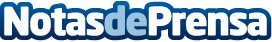 Grefusa colabora con Cruz Roja para la donación de alimentos a las familias más vulnerables por el COVID-19Grefusa, en su compromiso con la sociedad y como fabricante especializado de snacks y frutos secos, ha llegado a un acuerdo con Cruz Roja Española para la donación de productos a familias valencianas en riesgo de exclusión socialDatos de contacto:Marta Bueno Havas PR   +34 914569090Nota de prensa publicada en: https://www.notasdeprensa.es/grefusa-colabora-con-cruz-roja-para-la Categorias: Nacional Nutrición Marketing Sociedad Valencia Solidaridad y cooperación Consumo http://www.notasdeprensa.es